§2514.  Travel and trees not to be interfered with1.  Public travel.  Every person in constructing and maintaining its poles, lines, fixtures and appliances in, along, over, under and across the roads and streets in which it may obtain locations and across or under the waters upon and along its route or routes may not obstruct the use of the roads and streets for public travel or interrupt the navigation of the waters.[PL 1987, c. 141, Pt. A, §6 (NEW).]2.  Trees.  No person, in connection with any of the activities specified in subsection 1 may injure, cut down or destroy any fruit tree or any tree or shrub standing and growing for the purposes of shade or ornament.[PL 1987, c. 141, Pt. A, §6 (NEW).]3.  Bridges.  This chapter may not be construed to authorize the construction of a bridge across any of the waters of the State.[RR 1991, c. 2, §129 (COR).]SECTION HISTORYPL 1987, c. 141, §A6 (NEW). RR 1991, c. 2, §129 (COR). The State of Maine claims a copyright in its codified statutes. If you intend to republish this material, we require that you include the following disclaimer in your publication:All copyrights and other rights to statutory text are reserved by the State of Maine. The text included in this publication reflects changes made through the First Regular and First Special Session of the 131st Maine Legislature and is current through November 1. 2023
                    . The text is subject to change without notice. It is a version that has not been officially certified by the Secretary of State. Refer to the Maine Revised Statutes Annotated and supplements for certified text.
                The Office of the Revisor of Statutes also requests that you send us one copy of any statutory publication you may produce. Our goal is not to restrict publishing activity, but to keep track of who is publishing what, to identify any needless duplication and to preserve the State's copyright rights.PLEASE NOTE: The Revisor's Office cannot perform research for or provide legal advice or interpretation of Maine law to the public. If you need legal assistance, please contact a qualified attorney.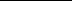 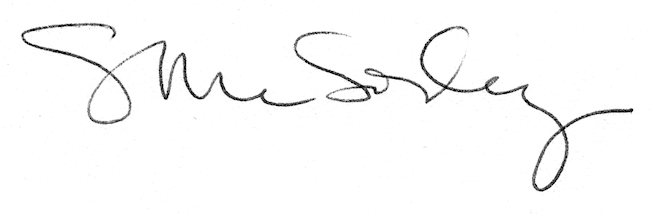 